Publicado en   el 19/08/2015 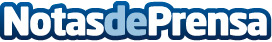 El Villarreal CF ficha a Cédric BakambuDatos de contacto:Nota de prensa publicada en: https://www.notasdeprensa.es/el-villarreal-cf-ficha-a-cedric-bakambu Categorias: Fútbol http://www.notasdeprensa.es